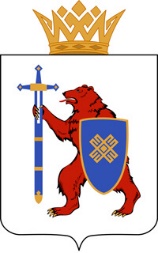 МИНИСТЕРСТВО СПОРТА И ТУРИЗМА РЕСПУБЛИКИ МАРИЙ ЭЛРеспублика Марий Эл, г.Йошкар-Ола, ул. Успенская, д.388(8362)23-29-39, mstmedia@yandex.ru___________________Форум «Мы вместе. Региональный аспект – 2024. ПОВОЛЖЬЕ» 
(23-24 апреля 2024 г., Нижний Новгород)Делегация Марий Эл работает над выработкой приоритетных направлений и задач развития спортивной отрасли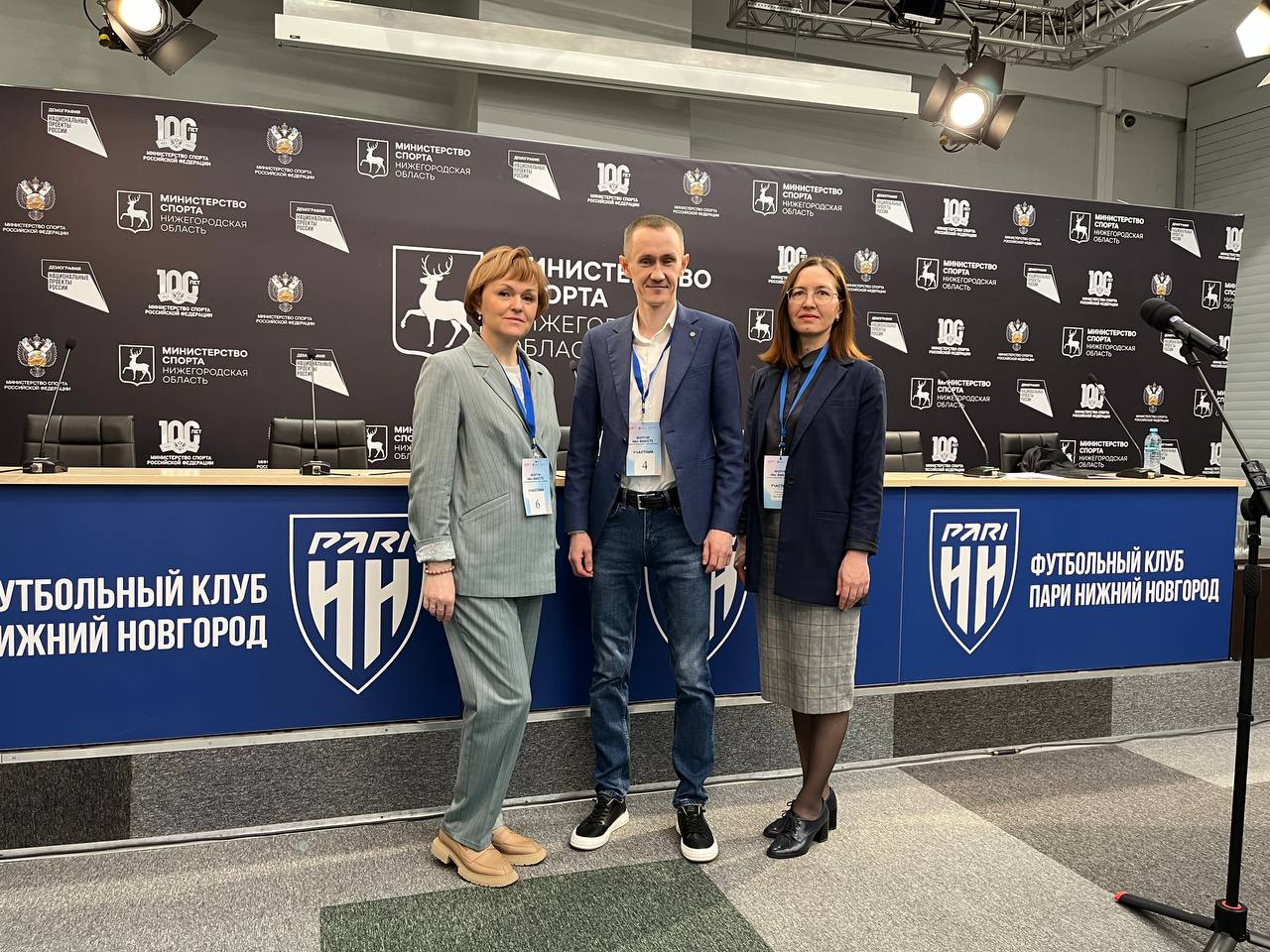 23-24 апреля 2024 года в г. Нижнем Новгороде в рамках реализации федерального проекта «Спорт – норма жизни» национального проекта «Демография» проходит окружной Форум «Мы вместе. Региональный аспект – 2024. ПОВОЛЖЬЕ». Участие в мероприятии принимают представители органов исполнительной власти в сфере физической культуры и спорта субъектов Российской Федерации, входящих в состав Приволжского и Уральского федеральных округов.Нижний Новгород открывает серию окружных форумов, инициированных Минспортом России, на которых регионам предстоит:определить стратегические цели развития отрасли в горизонте 2025-2027 гг.; сформулировать актуальные задачи с учетом региональных аспектов (амбиции – возможности – ресурсы); обменяться практическим опытом, подходами, технологиями, 
на примере конкретных муниципальных образований; укрепить партнерские отношения по созданию условий для занятий физической культурой и спортом, в т.ч. подготовки спортивного резерва.Участие в работе Форума от Марий Эл принимают: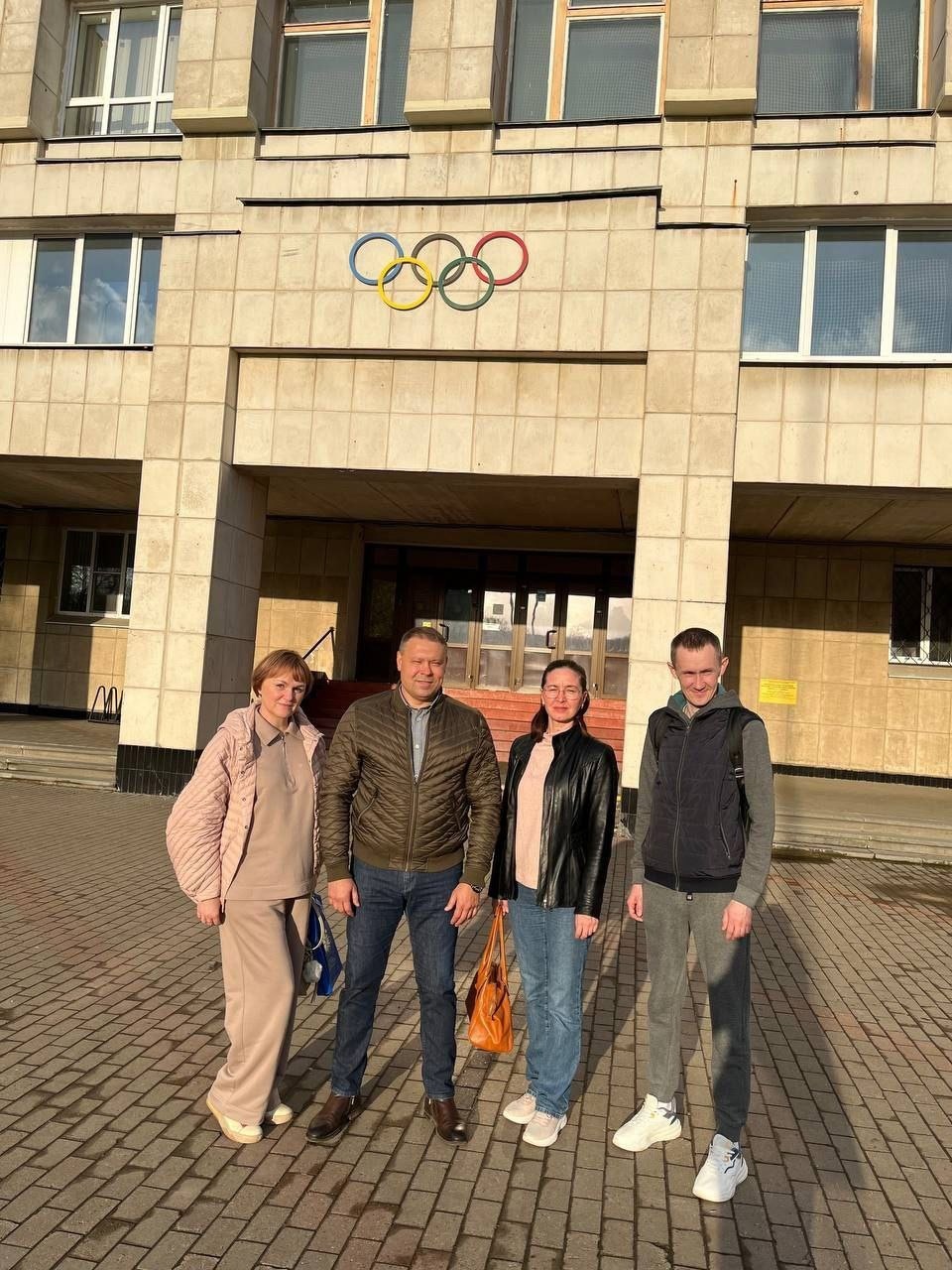 Анатолий Ибраев- начальник Управления по физической культуре и спорту Минспорттуризма Республики Марий Эл;Жанна Короткова - директор Центра спортивной подготовки;Наталья Беткузина - директор Училища олимпийского резерва.Помимо участия в Форуме наша делегация посетила Нижегородское областное училище олимпийского резерва для обмена опытом.«Построение стратегии развития отрасли с учетом как региональных особенностей, так и имеющегося у регионов опыта позволит синхронизировать действия субъектов России по достижению качественно нового уровня физической культуры и спорта. Такой подход способен создать прочный фундамент для будущих успехов», - заметила министр спорта и туризма Марий Эл Лидия Батюкова.Фото и программа Форума: https://disk.yandex.ru/d/jmZ3QMJ45ieguQКонтактные лица: ________________Борисова Анна Владимировна,пресс-службаМинспорттуризма Марий Эл89024309606Гребнев Александр Николаевич, пресс-служба 
Минспорттуризма Марий Эл 
89276842048, 
mstmedia@yandex.ru